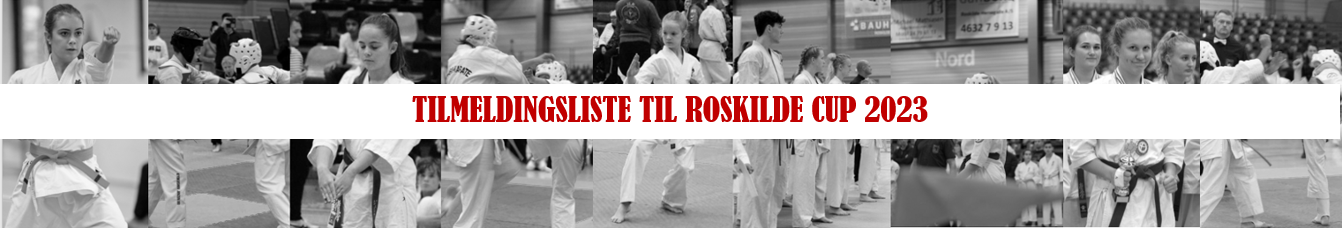 Tilmeldingsseddel for (klubnavn): _________________________________________________________________KUMITE:Tilmeldingsseddel for (klubnavn): _________________________________________________________________KATA:Tilmeldingsseddel for (klubnavn): _________________________________________________________________TEAMKATA:FULDE NAVNDOJO+LANDEks. ”Shinryokudan, DEN)ALDER+ÅRGANGVÆGTHØJDEERFARINGAntal kampstævner i forvejenGRADKUMITEAngiv kategorien kæmperen vil deltage iFULDE NAVNDOJO+LANDEks. ”Shinryokudan, DEN)ALDER+ÅRGANGERFARINGAntal katastævner i forvejenGRADKATAAngiv kategorien deltageren vil deltage iFULDE NAVNDOJO+LANDEks. ”Shinryokudan, DEN)ALDER+ÅRGANGERFARINGAntal teamkatastævner i forvejenGRADTEAMKATAAngiv kategorien deltageren vil deltage i